В соответствии с Законом Республики Саха (Якутия) от 26 апреля 2018 года 1993-З № 1545 - V «О дополнительных нерабочих праздничных днях в Республике Саха (Якутия)», п о с т а н о в л я ю:Установить нерабочими праздничными днями для работников органов местного самоуправления муниципального образования «Ленский район» и муниципальных учреждений (предприятий) муниципального образования «Ленский район»: 27 апреля - День Республики Саха (Якутия);   21 июня - День национального праздника «Ысыах».         2.     Согласно статьи 3 вышеназванного Закона, в 2024 году нерабочий праздничный день 27 апреля 2024 года совпадает с выходным днём и переносится на следующий после выходного рабочий день, т. е. на 29 апреля 2024 года.         3. Главному специалисту управления делами (Иванская Е.С.) опубликовать данное постановление на официальном сайте муниципального образования «Ленский район».Муниципальное образование«ЛЕНСКИЙ РАЙОН»Республики Саха (Якутия)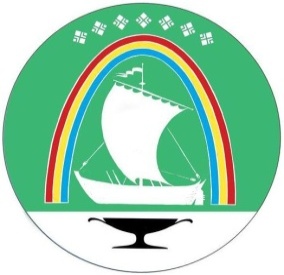 Саха Өрөспүүбүлүкэтин «ЛЕНСКЭЙ ОРОЙУОН» муниципальнайтэриллиитэПОСТАНОВЛЕНИЕ                  УУРААХг. Ленск                      Ленскэй к« 22 »   _апреля__  2024 года                              № _01-03-233/4__« 22 »   _апреля__  2024 года                              № _01-03-233/4__О нерабочих праздничных днях в 2024 году О нерабочих праздничных днях в 2024 году О нерабочих праздничных днях в 2024 году Глава                                                            А.В. Черепанов